СОГЛАШЕНИЕо предоставлении материально-технической базыдля обеспечения образовательного процесса по программам среднего профессионального обучения г. Данилов					                                        «05»_сентября_2020 г.Государственное профессиональное образовательное учреждение Ярославской области Даниловский политехнический колледж, именуемое в дальнейшем «Колледж», в лице директора Богомолова Николая Алексеевича действующего на основании Устава, с одной стороны, и Открытое акционерное общество «Российские железные дороги», именуемое в дальнейшем  «Заказчик»,  в лице начальника Северной дирекции  моторвагонного подвижного состава структурного подразделения Центральной дирекции моторвагонного подвижного состава – филиала ОАО «РЖД»  Мишкунова Максима Николаевича, действующего на основании Доверенности № ЦДМВ-95/Д, удостоверенной Григорьевой Ириной Эдуардовной, временно исполняющей обязанности нотариуса города Москвы Косенко Даны Вячеславовны 05 июля 2018 года, зарегистрировано в реестре за № 36 – 117-н/77-2018-7-776, выданной в порядке передоверия начальником Центральной дирекции моторвагонного подвижного состава – филиала ОАО «РЖД» Казаковым Андреем Викторовичем, действующим от имени и в интересах ОАО «РЖД» на основании доверенности, выданной генеральным директором-председателем правления ОАО «РЖД» Белозеровым Олегом Валентиновичем 19 декабря 2017 года за № 1000-Д, удостоверенной временно исполняющей обязанности нотариуса города Москвы  Григорьевой Ириной Эдуардовной, зарегистрированной  в реестре за № 2-952,  именуемые в дальнейшем «Стороны», заключили настоящий договор о нижеследующем:  1.ОБЩИЕ ПОЛОЖЕНИЯ1.1. Настоящее Соглашение определяет порядок организации и проведения практики обучающихся, осваивающих основные профессиональные образовательные программы среднего профессионального образования (далее – ОПОП СПО). 1.2. Практика имеет целью комплексное освоение обучающимися всех видов профессиональной деятельности по специальности (профессии) среднего профессионального образования, формирование общих и профессиональных компетенций, а также приобретение необходимых умений и опыта практической работы :      по специальности 23.02.06. Техническая эксплуатация подвижного состава железных дорог, утвержденного Министерством образования и науки Российской Федерации 22 апреля 2014 г. № 388, в части освоения квалификаций:16887 Помощник машиниста электропоезда18540 Слесарь по ремонту подвижного состава – 3-4 разрядпо профессии 23.01.11  Слесарь-электрик по ремонту электрооборудования подвижного состава (электровозов, электропоездов), утверждённого  приказом Министерства образования и науки РФ от 2 августа 2013 г. N 697, в части освоения квалификаций:190623 Слесарь-электрик по ремонту электрооборудования – 3 разряд;2. ВИДЫ ПРАКТИКИ2.1. Видами практики обучающихся, осваивающих ОПОП СПО, являются: учебная практика и производственная практика. 2.2. Учебная практика проводится в учебно-производственных мастерских, лабораториях, кабинетах профессионального цикла, на базе структурных подразделений Колледжа, а так же проводиться на основе договоров о социальном партнерстве на предприятии Даниловского участка эксплуатации Северной дирекции моторвагонного подвижного состава, направление деятельности которых соответствует профилю подготовки обучающихся.2.3. Практика по профилю специальности направлена на формирование у обучающегося общих и профессиональных компетенций, приобретение практического опыта и реализуется в рамках профессиональных модулей ОПОП СПО по каждому из видов профессиональной деятельности, предусмотренных ФГОС СПО по специальности.  Преддипломная практика направлена на углубление первоначального практического опыта обучающегося, развитие общих и профессиональных компетенций, проверку его готовности к самостоятельной трудовой деятельности, а также на подготовку к выполнению выпускной квалификационной работы в профильных организациях.3. ПЛАНИРОВАНИЕ, ОРГАНИЗАЦИЯ И СОДЕРЖАНИЕ ПРАКТИКИ3.1. Содержание практики определяется требованиями к результатам обучения по каждому из профессиональных модулей ОПОП СПО (далее - ПМ) в соответствии с ФГОС СПО, рабочими программами практик. 3.2. Планирование и организация практики на всех её этапах обеспечивает: − последовательное расширение круга формируемых у обучающихся умений, навыков, практического опыта и их усложнение по мере перехода от одного этапа практики к другому; − целостность подготовки специалистов к выполнению основных трудовых функций; − связь практики с теоретическим обучением. Содержание всех этапов практики определяется требованиями к умениям, практическому опыту по каждому из профессиональных модулей ОПОП СПО в соответствии с ФГОС СПО, рабочими программами практик.3.1.1. Колледж:заключает договоры на организацию и проведение практики;разрабатывает и согласовывает с предприятием программы практики, содержание и планируемые результаты практики; осуществляет руководство практикой; контролирует реализацию программы практики и условия проведения практики предприятием, в т.ч. требования охраны труда, безопасности жизнедеятельности и пожарной безопасности в соответствии с правилами и нормами; формирует группы в случае применения групповых форм проведения практики; определяет совместно с предприятием процедуру оценки общих и профессиональных компетенций обучающегося, освоенных им в ходе прохождения практики; разрабатывает и согласовывает с предприятиями формы отчётности и оценочный материал прохождения практики.3.2.2. Предприятие:предоставляет возможность использования на производственном участке площадью 14013м2 материально-технической базы для обучения студентов Даниловского политехнического колледжа.  Для проведения всех видов практики, для подготовки к конкурсам профессионального мастерства, а также  чемпионату «Молодые профессионалы (Ворлдскиллс Россия)» на предприятии Даниловского участка эксплуатации Северной дирекции моторвагонного подвижного состава имеются следующие участки: На каждой смотровой канаве установлены по 2  газовых калорифера INFRA 9BAF для сушки тяговых электродвигателей. Участки оборудованы технологическим воздухопроводом с рабочим давлением сжатого воздуха 0,6-0,8 МПа.Перечень ремонтных позиций и оборудования участка ТР-1На  участке ТР-2, ТР-3  выполняется ремонт электропоездов и на нем расположены: стойловая часть на 4 вагона электропоезда (2 секции), оборудованная  смотровыми канавами и домкратными установками УДС-160МА;колесно-роликовое отделение (отделение аттестовано согласно Положения об аттестации моторвагонного депо РД 32 ЦЛ 039-2014, аттестат №ПКБ ЦЛ 15/10 от 03.02.2015 г.);отделение ремонта тележек;отделение ремонта тормозной рычажной передачи;сварочное отделение;механическое отделение (станочный парк);отделение по ремонту гидравлических гасителей колебаний (отделение аттестовано согласно Положения об аттестации моторвагонного депо РД 32 ЦЛ 039-2014, аттестат №ПКБ ЦЛ 13/20 от 28.08.2013 г.);контрольный пункт автосцепного устройства (аттестующая организация ФБУ «РС ФЖТ» согласно письма от 17.01.2017 г. №00362 в Росжелдор рассмотрела заявку об аттестации АКП и считает возможным аттестовать участки. В настоящий момент заявка находится в Росжелдоре). На участке расположены 4 мостовых крана: грузоподъемностью 25т, 10 т, 5 т, 1 т. Отдельные рабочие места оборудованы кранами полноповоротными консольными грузоподъемностью от 0,5 т до 3 т.Участок оборудован технологическим воздухопроводом с рабочим давлением сжатого воздуха 0,6-0,8 МПа.Перечень ремонтных позиций и оборудования автоматного отделенияПеречень оборудования аппаратного отделения специализированного участка  Перечень оборудования отделения механической обработкиПеречень ремонтных позиций и оборудования отделения по ремонту гидравлических гасителей колебанийПеречень ремонтных позиций колесно-роликового отделенияПеречень ремонтных позиций и оборудования отделения по ремонту    автосцепного оборудования 4. ЮРИДИЧЕСКИЕ АДРЕСА, РЕКВИЗИТЫ И ПОДПИСИ СТОРОН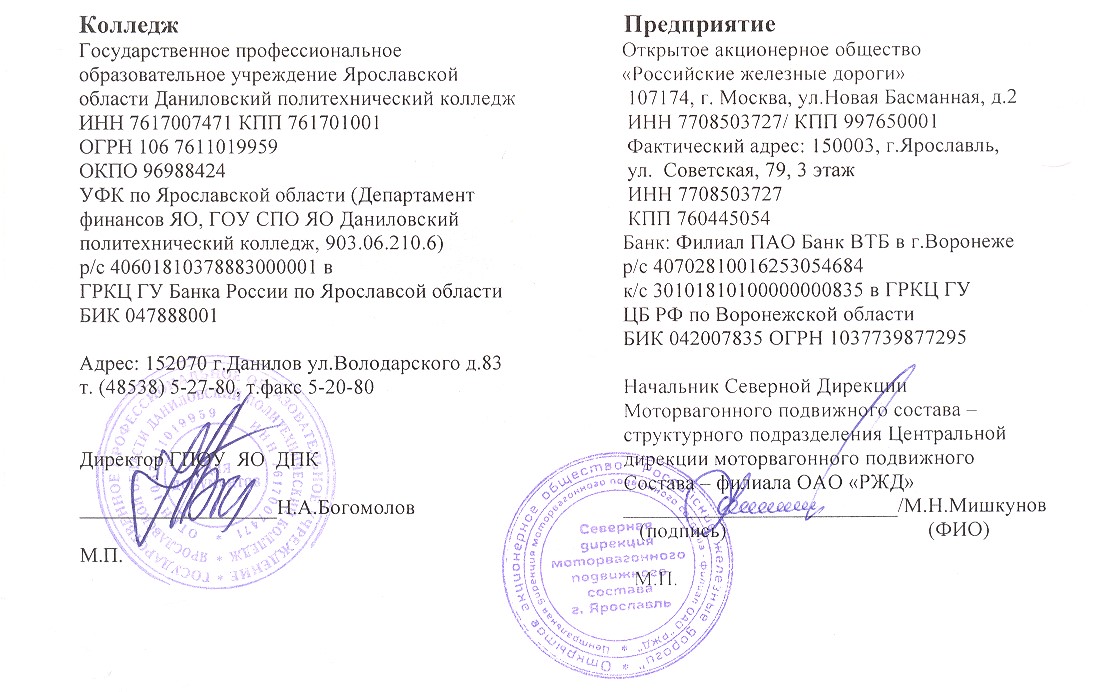 №п/пНаименование участкаПлощадь участка, м2Кабинет технической учебы и охраны трудаКабинет технической учебы и охраны трудаКабинет технической учебы на участке эксплуатации Данилов, тренажер ЭД-9М Кабинет технической учебы на участке эксплуатации Данилов, тренажер ЭД-9М 1Участок ТО-2, ТО-3, ТР-157142Участок ТР-2, ТР-3, в том числе:47982.1Стойловая часть17252.2Отделение ремонта тележек6632.3Отделение ремонта тормозной рычажной передачи7452.4.Колесно-роликовое отделение2102.5Отделение по ремонту автосцепного устройства171,52.6Сварочное отделение842.7Отделение по ремонту гидравлических гасителей колебаний692.8Механическое отделение (станочный парк)3703Специализированный участок, в том числе:25563.1Автоматное отделение247,53.2Аппаратное отделение555,83.3Электромашинный участок17223.4Аккумуляторное отделение131,13.5Лаборатория неразрушающего контроля№ п/пНаименование технологической оснастки, приспособлений и испытательных стендовМодель1Устройство для замены подкузовного оборудования электропоездовС 145.00.002Преобразователь статический для прокрутки КРБИПД-30.03М3Агрегат заправочныйА2097.00.004Мобильная установка для раздачи масла-5Зарядно-разрядная установка 4 штА25166Стеллаж для полозов токоприемников 2 штСобственное изготовление7Шкаф для сушки дугогасительных камер 3 штСобственное изготовление8Газовые колориферы для сушки ТЭД 4 штINFRA BAF-459Токарный станок для обточки колесных пар UGE-150N10Установка домкратнаяУДС-160№ п/пНаименование технологической оснастки, приспособлений и испытательных стендовМодель1Камера обдувочнаяСобственное изготовление2Стенд для ремонта кранов машинистаА2408.250.3Приспособление для притирки золотниковСобственное изготовление4Стенд универсальный для испытания автотормозов А13945Стенд для испытания компрессоровСобственное изготовление6Машина для мойки компрессоровММ-17Станок плоскошлифовальныйЛШ1568Стенд для испытания соединительных рукавовА2408.550.9Установка для испытания резервуаровС16510Парогенератор ЭП-1511Стенд для испытания вспомогательных компрессоровА1210.00.0012Стенд для ремонта дверных цилиндров А2408.1000.№п/пНаименованиеМодель1Стенд для испытания электрической прочности  изоляции электрооборудования  ЭПСА2373.01.002Стенд для испытания ГВ и аппаратов переменного токаА2077.00.003Стенд для испытания ЭПСА 2084-024Стенд для испытания ЭПАА-14065Установка  пробивнаяА-23996Стенд для испытания электрической прочности изоляции эл.оборудованияА-2373.027Установка  передвижная  пробивнаяА-30378Аппарат передвижной многоамперный БВ    на 1000АК47.0009Установка для проверки аппаратов защиты ЭПСА - 208110Агрегат передвижной многоамперный А-257611Аппарат  многоамперныйА2420.00.00-0412Стенд для испытания эл. прочности изоляции электрооборудования ЭПС.А2373.02М№ п/пНаименованиеМодель1Токарно-винторезный станок16К202Токарно-винторезный станокСА562 С1503Вертикально-сверлильный станок2А1354Радиально-сверлильный  станок  2Л53У5Токарно-винторезный станок1М637Станок вертикально-фрезерныйВМ-127М8Вертикально-фрезерный станок (в отделении по ремонту автосцепного устройства)6Р139Горизонтально-фрезерный станок6Т82Г10Строгальный станок (в отделении по ремонту автосцепного устройства)730711Ножовочно-отрезной станок872512Точильно-шлифовальный станок (в отделении по ремонту автосцепного устройства)ТШ-213Кругло-шлифовальный станок(в отделении ремонта ТРП)3М151В14Внутришлифовальный станок3К229В15Плоско-шлифовальный станокЛШ-15616Ножницы комбинированные (в заготовительном отделении)НВ-512117Ножницы   гильотинные  механические (в заготовительном отделении)НГМ - 6,318Станок отрезной(в заготовительном отделении)ООС-1219Пресс гидравлический ( на участке ТР-3)П6328Б20Пресс гидравлический  г/п. 250 т/с (в отделении ремонта ТРП)П 6334№ п/пНаименование оборудованияМодель1Стенд «ЭНГА»СИЛ-02-012Поточная линия «ЭНГА» для ремонта гидравлических гасителей колебаний и демпферов, в том числе:ПЛ 003.0002.1Рабочее место по ремонту и регулировке гидравлических гасителей колебаний, в том числе:РМЖ-22.1.1Верстак сборки, включающий в себя устройства для проверки, сборки и настройки разгрузочных клапанов и дроссельных просечек, приспособления по сборке штока, закачке маслом рабочей группы гасителя, насосную станцию для подачи и подготовки масла.РМЖ 02.00.0002.1.2Верстак мойки, состоящий из ванны, насосной станции по подаче и подготовке моющего раствора.РМЖ 03.00.0002.1.3Верстак разборки, включающий в себя устройства для растяжки гасителя, разборки штока, поршневого и донного клапанов, ёмкость для сбора отработанного масла.РМЖ 01.00.0002.2Устройство для выпрессовки втулок (пресс).ПВВ-12.3Устройство для высверловки штифтов (сверлильный станок).УВ-013Стол для размещения поддонов с комплектами деталей и сборочных единиц разобранных гасителей, находящихся в ремонте.-4Верстак с тисками (для клеймения и общих слесарных работ).-5Монтажный стол для кассет хранения гасителей из ремонта (исправных).6Монтажный стол для кассет хранения вымытых гасителей поступивших в ремонт.-7Моечная машина для наружной обмывки гасителей, поступающих в ремонтМО-148Монтажный стол для кассет хранения гасителей поступивших в ремонт (не исправных).-9Шкаф для хранения измерительных инструментов, запасных частей и материалов.-№ п/пНаименование оборудованияНаименование оборудованияТип, марка1Станок колесотокарный специализированный(в отделении механической обработки)Станок колесотокарный специализированный(в отделении механической обработки)1836М.102Кран консольный электрический поворотныйКран консольный электрический поворотныйККМ-7-3,2-5-43Стенд для сборки тяговых редукторовСтенд для сборки тяговых редукторовС190.00.004Кран консольный электрический поворотныйКран консольный электрический поворотныйККМ-7-3,2-5-45Подъемно-поворотное устройство КППодъемно-поворотное устройство КПДП1.00.0006Дефектоскоп ультразвуковойДефектоскоп ультразвуковойУД2-1027Стенд для дефектоскопии колесных парСтенд для дефектоскопии колесных парА13708Подъемно-поворотное устройство КППодъемно-поворотное устройство КПДП1.00.0009Комплекс для демонтажа буксовых узлов (позиция демонтажа букс)Комплекс для демонтажа буксовых узлов (позиция демонтажа букс)С085.00.00.00.00010Подъемно-поворотное устройство КППодъемно-поворотное устройство КПДП1.00.00011Толкатель-отсекатель КПТолкатель-отсекатель КПБВ84.00.0012Машина для мойки колесных парМашина для мойки колесных парА2254М13Толкатель-отсекатель КПТолкатель-отсекатель КПБВ84.00.0014Кран консольный электрический поворотныйКран консольный электрический поворотныйККМ-7-1-5-415Позиция разборки тягового редуктораПозиция разборки тягового редуктораС155.00.0016Механизированная позиция для очистки колесной парыМеханизированная позиция для очистки колесной парыС148.00.00.00017Контейнер для фланцев малой шестерниКонтейнер для фланцев малой шестерниСобственное изготовление18Пресс гидравлическийПресс гидравлическийП6334 А19Приспособление для распрессовки деталей тягового редуктораПриспособление для распрессовки деталей тягового редуктораСобственное изготовление20Контейнер для деталей редукторовКонтейнер для деталей редукторовСобственное изготовление21Стенд для разборки верхнего корпуса тягового редуктораСтенд для разборки верхнего корпуса тягового редуктораСобственное изготовление22Стенд для сборки нижнего корпуса тягового редуктораСтенд для сборки нижнего корпуса тягового редуктораСобственное изготовление23Машина для мойки редукторовМашина для мойки редукторовММР-224Плита поверочнаяПлита поверочная-25Подставка под плиту поверочнуюПодставка под плиту поверочнуюСобственное изготовление26Кран консольный электрический поворотныйКран консольный электрический поворотныйККМ-7-1-5-427Контейнер для деталей узла малой шестерниКонтейнер для деталей узла малой шестерниСобственное изготовление28Машина для мойки буксМашина для мойки буксММБ-129Гайковерт осевойГайковерт осевойС195.10.00030Стол-подставкаСтол-подставкаСобственное изготовление31Комплекс для демонтажа буксовых узлов (позиция мойки шеек осей и лабиринтных колец)Комплекс для демонтажа буксовых узлов (позиция мойки шеек осей и лабиринтных колец)С085.00.00.00.00032Бак для моющего раствораБак для моющего раствораСобственное изготовление33Стол монтажныйСтол монтажныйСобственное изготовление34Установка дефектоскопная для магнитного контроля осей КПУстановка дефектоскопная для магнитного контроля осей КПРМ8617.00.00035Кран консольный электрический поворотныйКран консольный электрический поворотныйККМ-7-1-5-436Машина для мойки подшипников двухручьеваяМашина для мойки подшипников двухручьеваяММП-2Р37ВерстакВерстакСобственное изготовление4141Система диагностики механизмовОМСД-024242Стенд для обкатки КРБ электропоездовА2088.00.004343Установка для магнитного дефектоскопирования свободных колец подшипников буксового узла ТПСТРС9706.00.00.004444Установка для промывки деталейА1314.130.004545Рабочее место подбора и контроля колецА2451.100.004646Станок для зачистки торцов роликовА1315.55.004747Рабочее место для зачистки роликовА2451.170.004848Стеллаж для деталей подшипниковА2451.140.004949НакопительА2446.230.005050Станок для зачистки колецА1314.70.005151Накопитель бракаА2446.240.005252Рабочее место разборки подшипниковА1314.50.0005353Установка смазки подшипников              А2451.155.005454Стенд вибродиагностики подшипниковСистема диагностики механизмовСВП-01ЛОМСД-025555Шкаф для деталей подшипниковА2446.1505656Рабочее место замеров и маркировкиА2446.10.005757Рабочее место клёпки сепараторовА1314.550.005858Рабочее место сборки и осмотра А1314.170.005959Стол (собственного изготовления)6060Рабочее место подбора и контроля роликовА2446.125.00-016161Стол (собственного изготовления)-№ п/пНаименование оборудованияТип, марка1Станок токарно-винторезный16К20Ф12Тумбочка пристаночная для деталей-3Тумбочка пристаночная для инструмента-4Стенд для испытания стяжного болтаП.00.005Стеллаж для деталей поглощающих аппаратов в ремонт-6Стеллаж для деталей поглощающих аппаратов из ремонта-7Верстак для контроля деталей поглощающих аппаратов-8Монтажный стол для корпусов поглощающих аппаратов -9Монтажный стол для поглощающих аппаратов-10Механизированное рабочее место для сборки, разборки и испытания поглощающих аппаратов С 180.00.00.00011Тумбочка пристаночная для инструмента-12Монтажный стол для упорных плит-13Монтажный стол для тяговых хомутов-14Механизированное рабочее место для комплектовки и раскомплектовки поглощающих аппаратов с тяговым хомутом и упорной плитойС 185.00.00.00015Подставка для дефектоскопии тяговых хомутов-16Шкаф для хранения дефектоскопов и принадлежностей-17Тумбочка пристаночная для инструмента-18Приспособление для обработки шипа автосцепкиТ-98.00.00.00019Вертикально-фрезерный станок6Р1320Тумбочка пристаночная для инструмента-21Тумбочка пристаночная для инструмента-22Станок поперёчно-строгальный7307РТ23Установка вентиляционная пылеулавливающаяУВП-1200А24Станок точильно-шлифовальныйТШ-225Тележка для перевозки баллонов газовой сварки-26Позиция складирования тяговых хомутов после механообработки-27Шкаф для хранения кислородных баллонов-28Контейнер для отходов-29Стеллаж для автосцепок в ремонт-30Стеллаж для автосцепок из ремонта-31Стеллаж для шаблонов контроля автосцепки-32Стеллаж для деталей автосцепки направляемых в наплавку-33Стол – рабочее место дефектоскописта-34Верстак для контроля деталей автосцепки-35Стеллаж для деталей автосцепки готовых для сборки-36ПневмошлифмашинкаRODCRAFT 716637Стенд для сборки, разборки и наплавки автосцепки и тяговых хомутов, в т.ч.БВ 73.00.00.00037.1   позиция разборки автосцепки37.2   позиция дефектоскопии корпуса автосцепки37.3   позиция наплавки корпуса автосцепки или тягового хомута37.4   позиция зачистки наплавленных поверхностей корпуса   автосцепки37.5   позиция сборки автосцепки38Выпрямитель сварочныйВДУ-506 У339Полуавтомат дуговой сваркиПДГО-510-0640Передвижной вентиляционный агрегатПМСФ-141Стол сварщика-42Монтажный стол для наплавленных деталей автосцепки1А43Кран мостовой электрический однобалочный опорный, грузоподъёмностью 1 т.44Монтажный стол для тяговых хомутов скомплектованных и сжатых с поглощающим аппаратом в ремонт-45Монтажный стол для тяговых хомутов скомплектованных и сжатых с поглощающим аппаратом из ремонта-46Монтажный стол для поддерживающих планок тягового хомута.-47Шкаф для хранения баллонов с пропаном-